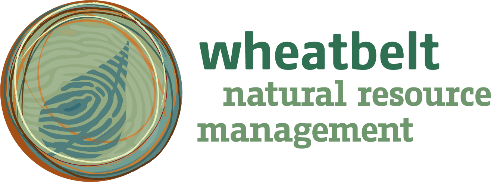 Selection CriteriaPlease address the selection criteria relevant to this job by entering your response in the highlighted fields. There is not a word limit to your responses.Where did you hear about this job? Seek		 Website		 Facebook		 LinkedIn		 Word of MouthAccessibility and EquityWheatbelt NRM welcomes applicants of all abilities and backgrounds. The following questions are optional andused solely to help us assist you in your employment. As part of your employment, you may be required to pass a Police Background Check at the employer’s expense.Full Name and TitleEmail AddressMobile NumberPhysical AddressAreaSelection criteriaTechnical skillsTertiary degree and/ or +3 years experience in finance systemsExperience in MYOB would be well regardedBusiness systemsGood data management, administration and written communication skillsExperience in using technology to enter, extract, and analyse data for the purpose of communicating complex ideas to a wide range of stakeholders (project teams, Board, community)People skillsAble to approach team problems from a solution-based mindsetAble to demonstrate our workplace Values – respectful, accountable, encouraging, inclusive, working together, and agile.Self-managementAble to manage competing priorities and deadlinesDemonstrate confidentiality and appropriate handling of sensitive informationOther:Do you live with a disability or injury likely to affect your work performance or which could be aggravated by the type of work for which you are applying? If so, please advise how we can best support you. Yes NoDo you have any current convictions for any offences from any court, or are you currently the subject of an charge pending before any court? If so, please provide details below (exclude any declared spent charges): Yes No	